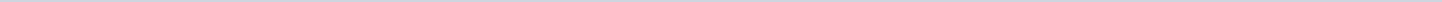 Geen documenten gevonden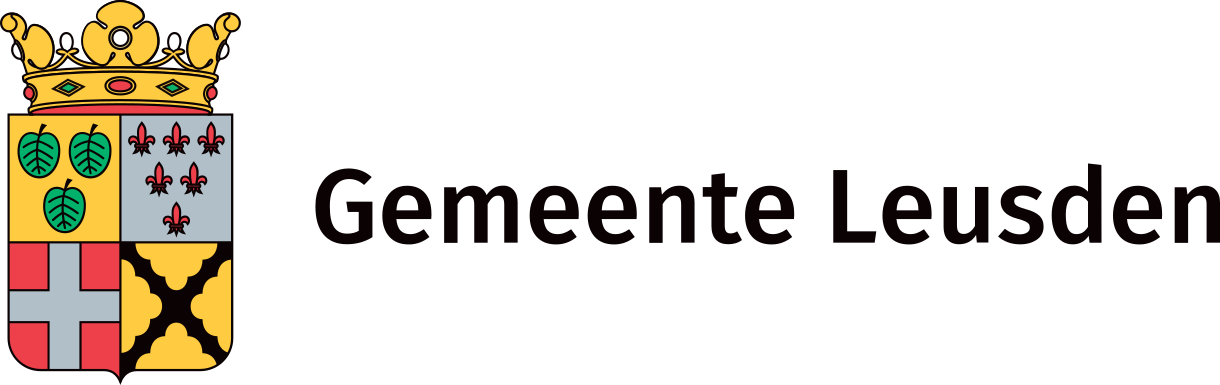 Gemeente LeusdenAangemaakt op:Gemeente Leusden29-03-2024 02:35Regelingen van de raad0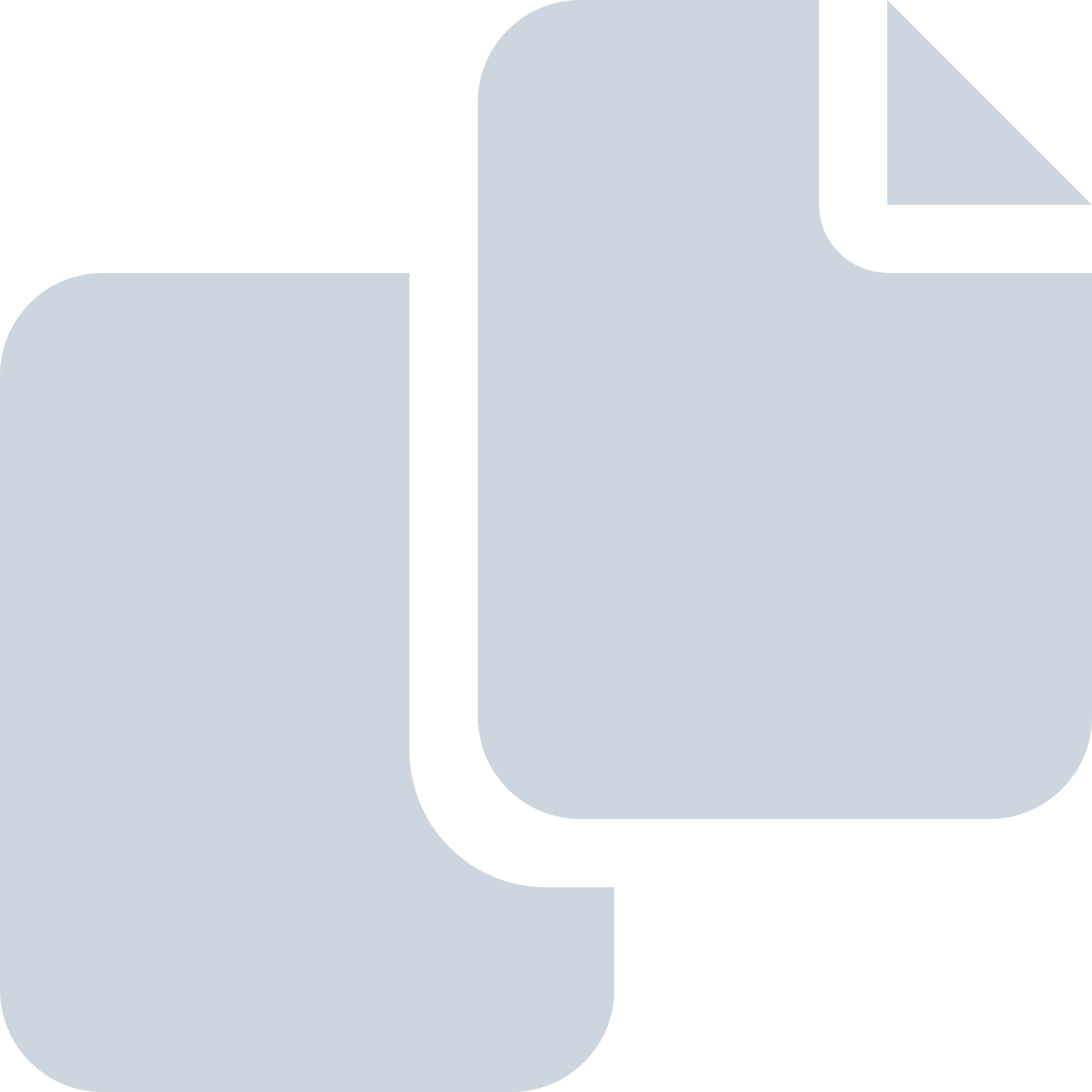 Periode: november 2020